СОВЕТ НАРОДНЫХ ДЕПУТАТОВВИТЕБСКОГО СЕЛЬСКОГО ПОСЕЛЕНИЯПОДГОРЕНСКОГО МУНИЦИПАЛЬНОГО  РАЙОНА                 		ВОРОНЕЖСКОЙ ОБЛАСТИ			РЕШЕНИЕ от  12  июля  2017 года № 10      х. ВитебскО проекте решения Совета народных депутатов Витебского сельского поселения "О принятии  программы комплексного развитиятранспортной инфраструктурыВитебского сельского поселенияПодгоренского муниципального районаВоронежской области на 2017-2030 годы".В соответствии с Федеральным законом от 29.12.2014 № 456-ФЗ «О внесении изменений в Градостроительный кодекс Российской Федерации и отдельные законодательные  акты  Российской   Федерации»,  Федеральным законом от 06.10.2003 №131-ФЗ «Об общих принципах организации местного самоуправления в Российской Федерации»,  постановлением Правительства РФ от 25.12.2015 № 1440 «Об утверждении требований к программам комплексного развития транспортной инфраструктуры поселений, городских округов», Уставом Витебского сельского поселения, Генеральным планом Витебского сельского поселения, Совет народных депутатов  Витебского сельского поселения  РЕШИЛ:        1. Утвердить проект решения Совета народных депутатов Витебского сельского поселения «О принятии  программы комплексного развития транспортной инфраструктуры Витебского сельского поселения Подгоренского муниципального района Воронежской области на 2017-2030 годы» согласно приложению № 1.2. Утвердить Порядок учета предложений по проекту решения Совета народных депутатов Витебского сельского поселения «О принятии  программы комплексного развития транспортной инфраструктуры Витебского сельского поселения Подгоренского муниципального района Воронежской области на 2017-2030 годы» и участия граждан в его обсуждении, согласно приложению № 2.3. Обнародовать проект решения Совета народных депутатов Витебского  сельского поселения «О принятии  программы комплексного развития транспортной инфраструктуры Витебского сельского поселения Подгоренского муниципального района Воронежской области на 2017-2030 годы», Порядок учета предложений по указанному проекту Решения и участия граждан в его обсуждении.4. Назначить публичные слушания по проекту решения Совета народных депутатов Витебского сельского поселения «О принятии  программы комплексного развития транспортной инфраструктуры Витебского сельского поселения Подгоренского муниципального района Воронежской области на 2017-2030 годы» на 04.08.2017 года на 10 час. 00 мин. в здании администрации Витебского сельского поселения.5. Создать комиссию по подготовке и проведению публичных слушаний по обсуждению проекта решения Совета народных депутатов Витебского сельского поселения «О принятии  программы комплексного развития транспортной инфраструктуры Витебского сельского поселения Подгоренского муниципального района Воронежской области на 2017-2030 годы», утвердив ее персональный состав:Ковалев Михаил Викторович - глава Витебского сельского поселения, председатель комиссии;Воронина Антонина Ивановна -  главный специалист администрации Витебского сельского поселения, секретарь комиссии.Члены комиссии:1) Ольховская Наталья Михайловна - депутат Совета народных депутатов Витебского сельского поселения;2) Михеенко Галина Сергеевна - депутат Совета народных депутатов Витебского сельского поселения;3) Камагуров Владимир Яковлевич - депутат Совета народных депутатов Витебского сельского поселения;             4) Гутенко Василий Тихонович  - депутат Совета народных депутатов Витебского сельского поселения;6. Комиссии по подготовке и проведению публичных слушаний по обсуждению проекта решения Совета народных депутатов Витебского сельского поселения «О внесении изменений и дополнений в Устав Витебского сельского поселения»  (Ковалев М.В.) обеспечить проведение публичных слушаний в соответствии с Положением о публичных слушаниях в Витебском сельском поселении Подгоренского муниципального района Воронежской области, утвержденным решением Совета народных депутатов Витебского сельского поселения от 29 декабря 2005 года № 9,  учет и рассмотрение всех поступивших  предложений по проекту решения «О принятии  программы комплексного развития транспортной инфраструктуры Витебского сельского поселения Подгоренского муниципального района Воронежской области на 2017-2030 годы» с участием лиц (их представителей), направивших указанные предложения.Глава  Витебского сельского поселения		                                                            М.В.Ковалев                                                                          Приложение № 1 к решению                                                                          Совета народных депутатов                                                                          Витебского сельского поселения                                                                          Подгоренского муниципального района                                                                           Воронежской области                                                                          от 12.07.2016 г. № 10                                                                                                                            Проект        СОВЕТ НАРОДНЫХ ДЕПУТАТОВВИТЕБСКОГО СЕЛЬСКОГО ПОСЕЛЕНИЯПОДГОРЕНСКОГО МУНИЦИПАЛЬНОГО РАЙОНАВОРОНЕЖСКОЙ ОБЛАСТИРЕШЕНИЕот                       № х. ВитебскО проекте решения Совета народных депутатов Витебского сельского поселения "О принятии  программы комплексного развитиятранспортной инфраструктурыВитебского сельского поселенияПодгоренского муниципального районаВоронежской области на 2017-2030 годы".     В соответствии с Федеральным законом от 29.12.2014 № 456-ФЗ «О внесении изменений в Градостроительный кодекс Российской Федерации и отдельные законодательные  акты  Российской   Федерации»,  Федеральным законом от 06.10.2003 №131-ФЗ «Об общих принципах организации местного самоуправления в Российской Федерации»,  постановлением Правительства РФ от 25.12.2015 № 1440 «Об утверждении требований к программам комплексного развития транспортной инфраструктуры поселений, городских округов», Уставом Витебского сельского поселения, Генеральным планом Витебского сельского поселения, Совет народных депутатов  Витебского сельского поселения р е ш и л:            1. Принять прилагаемую программу комплексного развития транспортной инфраструктуры Витебского сельского поселения Подгоренского муниципального района Воронежской области на 2017-2030 годы.2. Обнародовать настоящее решение Вестнике муниципальных правовых актов Витебского сельского поселения Подгоренского муниципального района Воронежской области.3. Настоящее решение вступает в силу после его обнародования.Глава Витебского сельского поселения				      М.В.Ковалев                                                                                      Приложение к решению 				                                       Совета народных депутатов 				                           Витебского сельского поселения 				                                       Подгоренского муниципального района	                                                                           Воронежской области                                                                           от            2017 года № ПРОГРАММАкомплексного развития транспортной инфраструктуры Витебского сельского поселения Подгоренского муниципального района Воронежской области2017ПРОГРАММАкомплексного развития транспортной инфраструктуры Витебского сельского поселения Подгоренского муниципального района Воронежской областиПаспорт ПрограммыОбщие положенияПрограмма комплексного развития транспортной инфраструктуры Витебского сельского поселения - документ, устанавливающий перечень мероприятий по проектированию, строительству, реконструкции объектов транспортной инфраструктуры местного значения Витебского сельского поселения, который предусмотрен также государственными и муниципальными программами, стратегией социально-экономического развития муниципального образования и планом мероприятий по реализации стратегии социально-экономического развития муниципального образования, планом и программой комплексного социально-экономического развития муниципального образования, инвестиционными программами субъектов естественных монополий в области транспорта.Программа комплексного развития транспортной инфраструктуры Витебского сельского  поселения разрабатывается и утверждается органами местного самоуправления поселения на основании утвержденного в порядке, установленном Градостроительным Кодексом РФ, генерального плана поселения.Реализация программы должна обеспечивать сбалансированное, перспективное развитие транспортной инфраструктуры Витебского сельского поселения в соответствии с потребностями в строительстве, реконструкции объектов транспортной инфраструктуры местного значения.Обеспечение надежного и устойчивого обслуживания жителей Витебского сельского поселения транспортными услугами, снижение износа объектов транспортной инфраструктуры - одна из главных проблем, решение которой необходимо для повышения качества жизни жителей и обеспечения устойчивого развития Витебского сельского  поселения.Решение проблемы носит комплексный характер, а реализация мероприятий по улучшению качества транспортной инфраструктуры возможна только при взаимодействии органов власти всех уровней, а также концентрации финансовых, технических и научных ресурсов.Система основных мероприятий Программы определяет приоритетные направления в сфере дорожного хозяйства на территории Витебского сельского поселения и предполагает реализацию следующих мероприятий:- проектирование- строительство-реконструкция- капитальный  ремонт и ремонт  объектов транспортной инфраструктурыМероприятия по проектированию автомобильных дорог общего пользования местного значения.Мероприятия по строительству автомобильных дорог общего пользования местного значения, в том числе к  ближайшим общественно значимым  объектам сельских населенных пунктов, а также к объектам производства и переработки сельскохозяйственной продукции.Мероприятия по реконструкции  автомобильных дорог общего пользования местного значения и искусственных сооружений на них.Реализация мероприятий позволит сохранить протяженность участков автомобильных дорог общего пользования местного значения, на которых показатели их транспортно-эксплуатационного состояния соответствуют требованиям стандартов к эксплуатационным показателям автомобильных дорог.Мероприятия по капитальному ремонту и ремонту  автомобильных дорог общего пользования местного значения и искусственных сооружений на них.Реализация мероприятий позволит сохранить протяженность участков автомобильных дорог общего пользования местного значения, на которых показатели их транспортно-эксплуатационного состояния соответствуют категории дороги.В ходе реализации Программы содержание мероприятий и их ресурсы обеспечения могут быть скорректированы в случае существенно изменившихся условий.Администрация поселения ежегодно с учетом выделяемых финансовых средств на реализацию Программы готовит предложения по корректировке целевых показателей, затрат по мероприятиям Программы, механизма ее реализации, состава участников Программы и вносит необходимые изменения в Программу.Программа комплексного развития транспортной инфраструктуры Витебского сельского поселения на 2017-2030.годы  подготовлена на основании:	- Градостроительного кодекса РФ от 29.12.2004 №190 - ФЗ	- Федерального закона от 29.12.2014года №456 - ФЗ «О внесении изменений в Градостроительный кодекс РФ и отдельные законные акты РФ»	- Федерального закона от 06.10.2003 года № 131-ФЗ «Об общих принципах организации местного самоуправления в Российской Федерации»;- Федерального закона от 08.11.2007 № 257-ФЗ «Об автомобильных дорогах и о дорожной деятельности в Российской Федерации и о внесении изменений в отдельные законодательные акты Российской Федерации»;-постановления Правительства Российской Федерации от 25.12.2015 №1440 «Об утверждении требований к программам комплексного развития транспортной инфраструктуры поселений, городских округов»- Генерального плана Витебского сельского поселения		Таким образом, Программа является инструментом реализации приоритетных направлений развития Витебского сельского поселения на долгосрочную перспективу, ориентирована на устойчивое развитие поселения и соответствует государственной политике реформирования транспортной системы Российской Федерации.Характеристика существующего состояния транспортной инфраструктуры Витебского сельского поселенияПоложение Витебского сельского поселенияв структуре пространственной организации Воронежской областиОсновными факторами, определяющими направления разработки Программы, являются:тенденции социально-экономического развития поселения, характеризующиеся незначительным повышением численности населения, развитием рынка жилья;состояние существующей системы транспортной инфраструктуры. Витебское сельское поселение расположено в юго-восточной части Подгоренского муниципального района территория поселения граничит: на севере с Белогорьевским сельским поселением, на востоке с Павловским муниципальным районом вдоль реки Дон, на юге с Семейским сельским поселением, на западе с Сергеевским сельским поселением Подгоренского муниципального района. В состав поселения входят территории 6  населенных пунктов:    Населенные пункты группируются вдоль берега реки Дон: село Басовка, село Украинская Буйловка, хутор Кувшин; и вдоль дороги (раннее шлях г. Россошь – г. Павловск): село Саприно, хутор Витебск, хутор Красный. Административным центром поселения является хутор Витебск, удаленный на 32 км от районного центра пгт Подгоренский. Хутор Витебск, село Саприно и хутор Кувшин имеют автопассажирское сообщение по дорогам с твердым покрытием с административным центром района. Сообщение с хутором Красный, селами Басовка и Украинская Буйловка осуществляется по проселочным и полевым грунтовым дорогам.Карта  Подгоренского муниципального района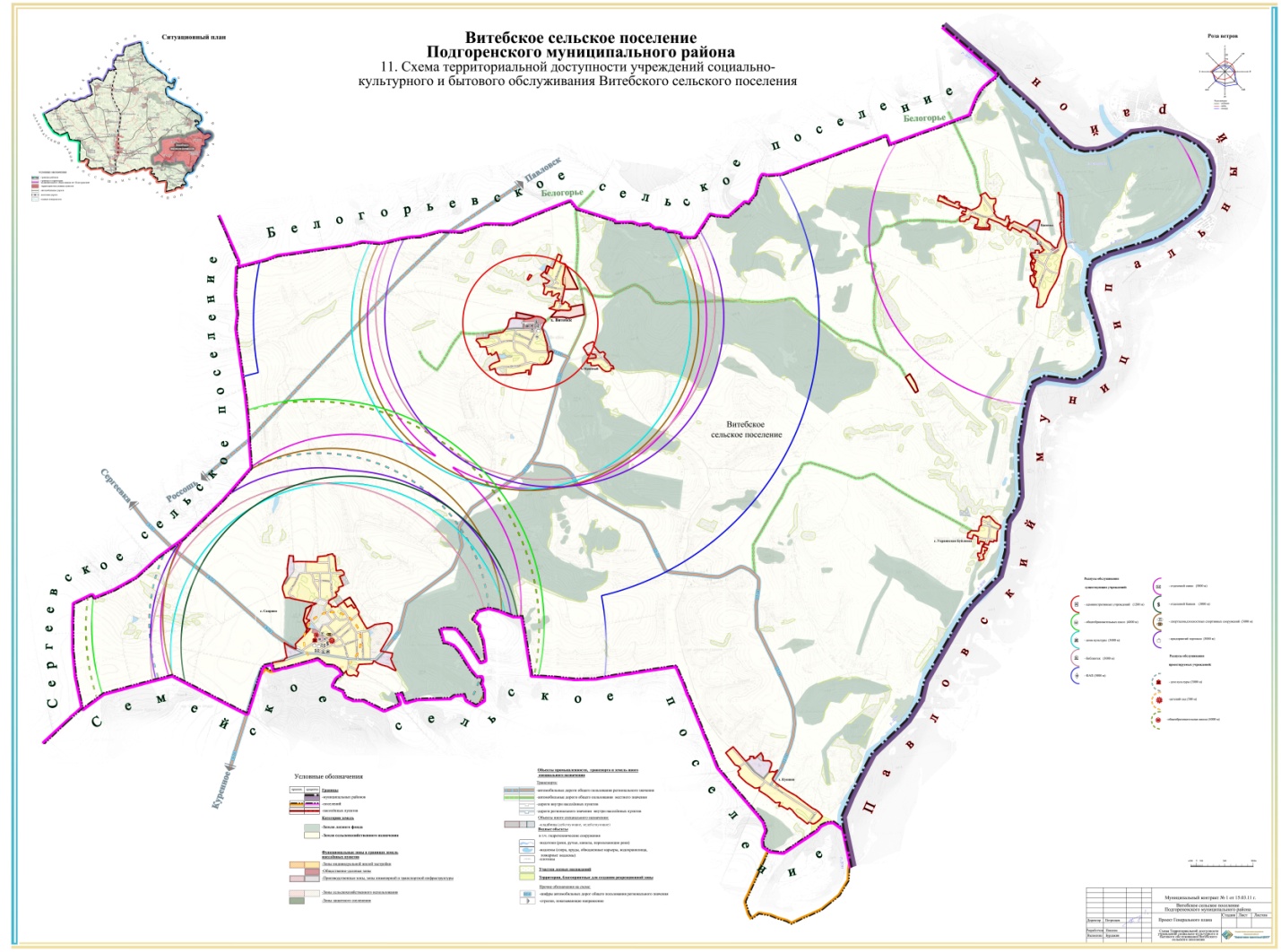 Социально-экономическая характеристика Витебского сельского поселения Подгоренского муниципального района Воронежской области		Одним из показателей экономического развития Витебского сельского поселения  является численность его населения. Изменение численности населения служит индикатором уровня жизни поселения, привлекательности территории для проживания, осуществления деятельности.	Численность населения Витебского сельского поселения по состоянию на 01.01.2017 года составила 597 человек. Численность населения в разрезе населенных пунктов представлена в таблице.Численность населения Витебского сельского поселения2.3. 	Характеристика функционирования и показатели работы транспортной инфраструктуры по видам транспорта, имеющегося на территории Витебского сельского поселения.	Развитие транспортной системы Витебского сельского поселения является необходимым условием улучшения качества жизни жителей в поселении.	Транспортная инфраструктура Витебского сельского поселения является составляющей инфраструктуры Подгоренского муниципального. района 	Воронежской  области, что обеспечивает конституционные гарантии граждан на свободу передвижения и делает возможным свободное перемещение товаров и услуг.	Наличием и состоянием сети автомобильных дорог определяется территориальная целостность и единство экономического пространства. Недооценка проблемы несоответствия состояния дорог и инфраструктуры местного значения социально-экономическим потребностям общества является одной из причин экономических трудностей и негативных социальных процессов.	Транспортную инфраструктуру поселения образуют линии, сооружения и устройства городского, пригородного, внешнего транспорта. Основными структурными элементами транспортной инфраструктуры поселения являются: сеть улиц и дорог и сопряженная с ней сеть пассажирского транспорта.	Внешние транспортно-экономические связи Витебского сельского поселения с другими населенными пунктами осуществляются двумя  видом транспорта: автомобильным и железнодорожным.	Железнодорожный транспорт - на территории Витебского сельского поселения железнодорожная сеть отсутствует. 	Водный транспорт - на территории Витебского сельского поселения водный транспорт не используется, никаких мероприятий по обеспечению водным транспортом не планируется.	Воздушные перевозки не осуществляются.Характеристика сети дорог Витебского поселенияАвтомобильные дороги являются важнейшей составной частью транспортной инфраструктуры Витебского сельского поселения. Они связывают территорию поселения с соседними территориями, населенные пункты поселения с районным центром, обеспечивают жизнедеятельность всех населенных пунктов поселения, во многом определяют возможности развития поселения, по ним осуществляются автомобильные перевозки грузов и пассажиров. От уровня развития сети автомобильных дорог во многом зависит решение задач достижения устойчивого экономического роста поселения, повышения конкурентоспособности местных производителей и улучшения качества жизни населения.Улично - дорожная сеть Витебского сельского поселения достаточно развита. Основными транспортными осями  Витебского сельского поселения являются магистральные улицы  поселения. К ним относятся: улица, Центральная, улица Садовая, улица Цветочная.В дополнение   к вышеперечисленным магистральным улицам существует сеть улиц и проездов местного значения, обеспечивающая связи жилых групп, домов, предприятий с  магистралями поселения.Перечень автомобильных дорог общего пользования местного значения в границах поселения  Перечень дорог местного значения утвержден  постановлением администрации Витебского сельского поселения Подгоренского муниципального района Воронежской области № 34 от 11.09.2013г.Схема размещения автомобильных  дорог общего пользования, располагающихся в границах поселения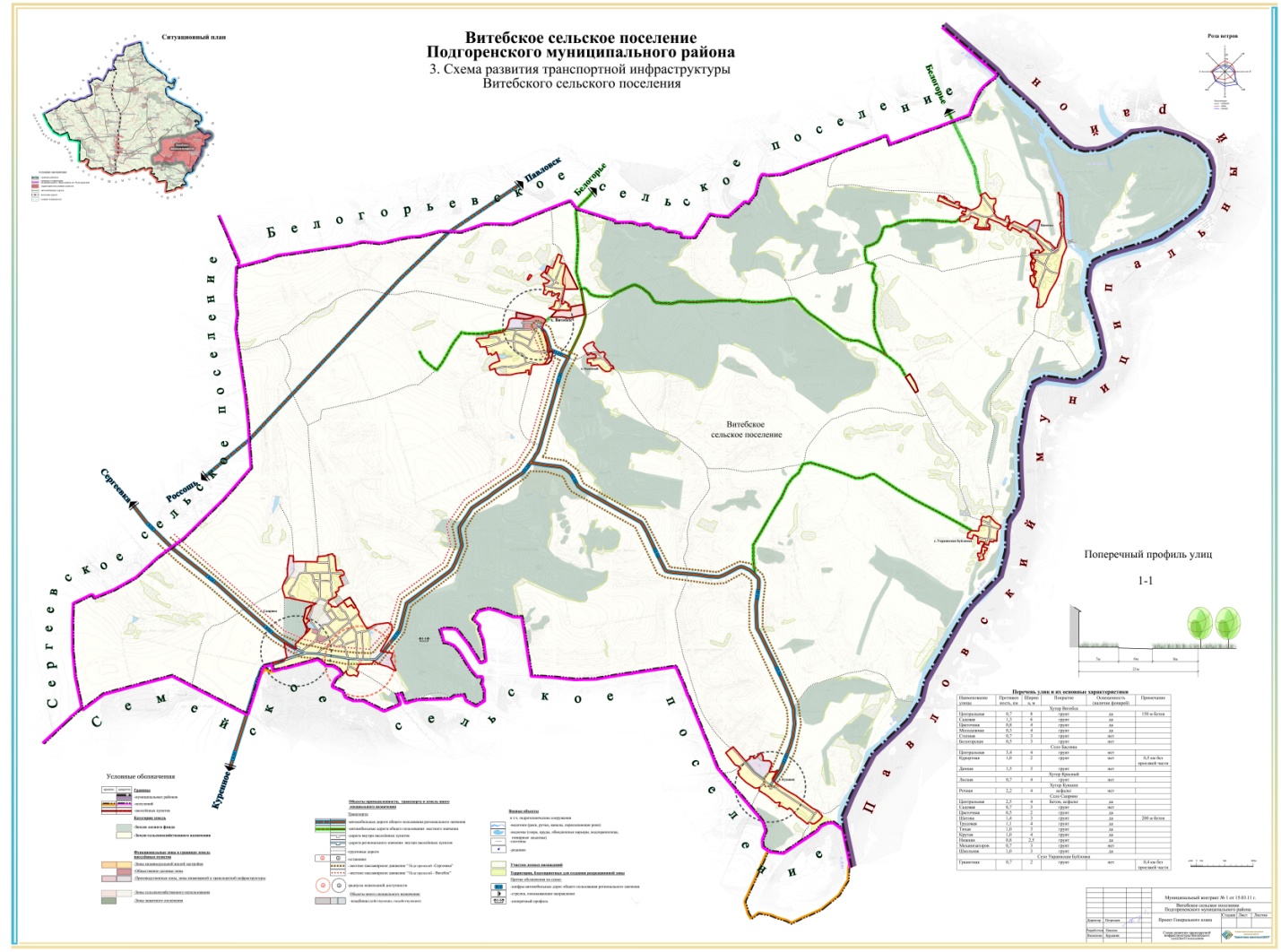              Применение программно-целевого метода в развитии автомобильных дорог общего пользования местного значения Витебского сельского поселения позволит системно направлять средства на решение неотложных проблем дорожной отрасли в условиях ограниченных финансовых ресурсов.2.5. Анализ состава парка транспортных средств и уровня автомобилизации Витебского сельского поселения, обеспеченность парковками (парковочными местами)Парк транспортных средств преимущественно состоит  из легковых автомобилей, принадлежащих  частным лицам. Детальная  информация видов транспорта отсутствует. За период 2012-2017 годы отмечается рост транспортных средств и рост уровня автомобилизации населения. Хранение транспортных средств осуществляется на придомовых территориях, в частных гаражах. Парковочные места имеются у объектов социальной инфраструктуры и у административных зданий хозяйствующих организаций.Уровень автомобилизации населения на территории Витебского сельского  поселения.Характеристика работы транспортных средств общего пользования, включая анализ пассажиропотокаПассажирский транспорт является важнейшим элементом сферы обслуживания населения, без которого невозможно нормальное функционирование общества. Он призван удовлетворять потребности населения в передвижениях, вызванные производственными, бытовыми, культурными связямиОсновным  пассажирским транспортом является автобус.На территории Витебского сельского поселения автобусное пассажирское сообщение представлено  следующими маршрутами Подгоренский-Витебск, Витебск-Подгоренский.В Витебском  сельском поселении наблюдается изменение интенсивности пассажиропотока в зависимости от времени года. Сезонная неравномерность выражается в увеличении пассажиропотока в летний период года.Характеристика условий  пешеходного и велосипедного движенияДля передвижения  пешеходов тротуары отсутствуют. Специализированные  дорожки для велосипедного передвижения по территории поселения не предусмотрены. Движение велосипедистов осуществляется в соответствии с требованиями ПДД по дорогам общего пользованияХарактеристика движения грузовых транспортных средств, оценку работы транспортных средств коммунальных и дорожных служб, состояния инфраструктуры для данных транспортных средствТранспортные организации, осуществляющие грузовые перевозки на территории поселения отсутствуют.Анализ уровня безопасности  дорожного движенияСитуация, связанная с аварийностью на транспорте, неизменно сохраняет актуальность в связи с несоответствием дорожно-транспортной инфраструктуры потребностям участников дорожного движения, их низкой дисциплиной, недостаточной эффективностью функционирования системы обеспечения  безопасности дорожного движения. Решение проблемы обеспечения  безопасности дорожного движения является одной из важнейших задач. По итогам 2016 года на территории Витебского сельского поселения ДТП не зарегистрировано. Для эффективного решения проблем, связанных с дорожно – транспортной аварийностью, непрерывно обеспечивается системный подход к реализации мероприятий  по повышению безопасности дорожного движения.2.10. Оценка уровня негативного воздействия транспортной инфраструктуры на окружающую среду, безопасность и здоровье населенияНаиболее характерными факторами, негативно влияющими на окружающую среду и здоровье человека можно выделить:- загрязнение атмосферы – выброс в воздух дыма и газообразных загрязняющих веществ, приводящих к загрязнению атмосферы, вредному воздействию на здоровье человека;- воздействие шума – примерно 30% населения  России подвергается воздействию шума от автомобильного транспорта с уровнем выше 55 дБ, что приводит к росту сердечно-сосудистых  и эндокринных заболеваний.Учитывая сложившуюся планировочную структуру Витебского сельского поселения и характер дорожно-транспортной сети, отсутствие автомобильных дорог с интенсивным движением в районах жилой застройки, можно сделать вывод о сравнительно благополучной экологической ситуации в части воздействия транспортной инфраструктуры на окружающую среду, безопасность и здоровье человека.2.11. Характеристика существующих условий и перспектив развития и размещения транспортной инфраструктуры поселенияВ данном разделе приводятся технико – экономические показатели генерального плана поселения2.12 Оценка нормативно-правовой базы, необходимой для функционирования и развития транспортной инфраструктуры поселенияОсновными документами, определяющими порядок функционирования и развития  транспортной инфраструктуры  являются:Градостроительный кодекс РФ от 29.12.2004 №190-ФЗ2. Федеральный закон от 06.10.2003 № 131-ФЗ «Об общих принципах организации местного самоуправления в Российской Федерации» 3. Федеральный закон  от 08.11.2007 № 257-ФЗ «Об автомобильных дорогах и о дорожной деятельности в Российской Федерации и о внесении изменений в отдельные законодательные акты Российской Федерации4. Постановление Правительства РФ от 01.10.2015 № 1440 «Об утверждении требований к программам комплексного развития транспортной  инфраструктуры поселений, городских округов»5. Устав Витебского сельского поселения	6. Генеральный план Витебского сельского поселенияНормативная правовая база, необходимая для функционирования и развития транспортной инфраструктуры сформирована.3.	Прогноз транспортного спроса, изменения объемов и характера передвижения населения и перевозок грузов на территории Витебского сельского поселения3.1. Прогноз социально-экономического и градостроительного  развития городского поселенияПри анализе показателей текущего уровня социально-экономического и градостроительного развития Витебского сельского поселения, отмечается следующее:-	транспортная доступность населенных пунктов поселения средняя;-	наличие трудовых ресурсов  позволяет обеспечить потребности населения и расширение производства;-	доходы населения - средние. Средняя заработная плата населения за 2016 год составила 10356 рублей.Демографический прогнозПредполагается, что положительная динамика по увеличению уровня рождаемости и сокращению смертности сохранится, продолжится рост числа жителей за счет городского населения.Экономический прогнозРазвитие Витебского сельского поселения по вероятностному сценарию учитывает развитие следующих приоритетных секторов экономики:-	сельского хозяйства;-	инфраструктуры, прежде всего, в сетевых отраслях: ЖКХ, энергетике, дорожной сети, транспорте, телекоммуникациях;-	социальной сферы в рамках реализации Национальных проектов.Устойчивое экономическое развитие Витебского сельского поселения, в перспективе, может быть достигнуто за счет развития малого предпринимательстваМероприятия по направлению развития малого предпринимательства:-	оказание организационной и консультативной помощи начинающим предпринимателям;-	разработка мер по адресной поддержке предпринимателей и малых предприятий;-	снижение уровня административных барьеров;-	формирование конкурентной среды;-	расширение информационно-консультационного поля в сфере предпринимательства.По итоговой характеристике социально-экономического развития поселение можно рассматривать как:-	перспективное для частных инвестиций, что обосновывается небольшим ростом экономики, средним уровнем доходов населения и высокой транспортной доступностью;-	имеющее потенциал социально-экономического развития, способное самостоятельно и с привлечением средств вышестоящих бюджетов обеспечить минимальные стандарты жизни населения, что приведёт в будущем к повышению инвестиционной привлекательности территории.Сохранение многофункционального профиля экономики сельского поселения является основой его устойчивого развития. Одним из важных направлений специализации экономики поселения является сельское хозяйство. В перспективе возрастет доля таких направлений как транспортные услуги и логистика, торговля, социальное обслуживание, малое предпринимательство.Относительно стабильная демографическая ситуация в поселении позволяет сделать вывод, что значительного изменения транспортного спроса, объемов и характера передвижения населения на территории Витебского сельского поселения не планируется.Стабильная ситуация с транспортным спросом населения предполагает значительные изменения транспортной инфраструктуры по видам транспорта в Витебском сельском поселении в ближайшей перспективе.Воздушные перевозки на территории поселения не осуществляются.Водный транспорт на территории поселения не развит.Автомобильный транспорт - важнейшая составная часть инфраструктуры Витебского сельского поселения, удовлетворяющая потребностям всех отраслей экономики и населения в перевозках грузов и пассажиров, перемещающая различные виды продукции между производителями и потребителями, осуществляющий общедоступное транспортное обслуживание населения.Реализация Программы позволит сохранить существующую сеть автомобильных дорог за счет качественного содержания, осуществления контроля за перевозкой грузов, инструментальной диагностике технического состояния автомобильных дорог, повысить качественные характеристики дорожных покрытий и безопасность дорожного движения за счет проведения целевых мероприятий по ремонту, капитальному ремонту, реконструкции автомобильных дорог, применения новых технологий и материалов, разработки и обновлению проектов организации дорожного движения.В результате реализации Программы планируется достигнуть следующие показатели:- протяженность сети автомобильных дорог общего пользования местного значения,  44,7 км.;- общая протяженность автомобильных дорог общего пользования местного значения, соответствующих нормативным требованиям к транспортно-эксплуатационным показателям на 31 декабря отчетного года,  2,4 км.;- доля протяженности автомобильных дорог общего пользования местного значения, соответствующих нормативным требованиям к транспортно-эксплуатационным показателям на 31 декабря отчетного года, 5,4 %.Существующие риски по возможности достижения прогнозируемых результатов;-	риск ухудшения социально-экономической ситуации в стране, что выразится в снижении темпов роста экономики и уровня инвестиционной активности, возникновении бюджетного дефицита, сокращения объемов финансирования дорожной отрасли;-	риск превышения фактического уровня инфляции по сравнению с прогнозируемым, ускоренный рост цен на строительные материалы, машины, специализированное оборудование, что может привести к увеличению стоимости дорожных работ, снижению объемов строительства, реконструкции, капитального ремонта, ремонта и содержания автомобильных дорог общего пользования местного значения;-	риск задержки завершения перехода на финансирование работ по содержанию, ремонту и капитальному ремонту автомобильных дорог общего пользования местного значения в соответствии с нормативами денежных затрат, что не позволит в период реализации Программы существенно сократить накопленное в предыдущий период отставание в выполнении ремонтных работ на сети автомобильных дорог общего пользования и достичь запланированных в Программе величин показателей.По прогнозу на долгосрочный период до 2030 года обеспеченность жителей поселения индивидуальными легковыми автомобилями составит:в 2017 году - 0,2 автомобилей на 1000. жителей, в 2030  году - 0,2 автомобилей на 1000 жителей.В перспективе возможно ухудшение показателей дорожного движения из-за следующих причин:-	постоянно возрастающая мобильность населения-	массовое пренебрежение требованиями безопасности дорожного движения со стороны участников движения;-	неудовлетворительное состояние автомобильных дорог;-	недостаточный технический уровень дорожного хозяйства;-	несовершенство технических средств организации дорожного движения.Чтобы не допустить негативного развития ситуации необходимо:-	Создание современной системы обеспечения безопасности дорожного движения на автомобильных дорогах общего пользования и улично-дорожной сети населённых пунктов Витебского сельского поселения.-	Повышение правового сознания и предупреждения опасного поведения среди населения, в том числе среди несовершеннолетних-	Повышение уровня обустройства автомобильных дорог общего пользования - установка средств организации дорожного движения на дорогах (дорожных знаков).Задачами транспортной инфраструктуры в области снижения вредного воздействия транспорта на окружающую среду являются:-	сокращение вредного воздействия транспорта на здоровье человека за счет снижения объемов воздействий, выбросов и сбросов, количества отходов на всех видах транспорта;-	мотивация перехода транспортных средств на экологически чистые виды топлива. Для снижения вредного воздействия транспорта на окружающую среду и возникающих ущербов необходимо:-	уменьшить вредное воздействие транспорта на воздушную и водную среду и на здоровье человека за счет применения экологически безопасных видов транспортных средств;-	стимулировать использование транспортных средств, работающих на альтернативных источниках (нефтяного происхождения) топливно-энергетических ресурсов.Для снижения негативного воздействия транспортно-дорожного комплекса на окружающую среду в условиях увеличения количества автотранспортных средств и повышения интенсивности движения на автомобильных дорогах предусматривается реализация следующих мероприятий:-	разработка и внедрение новых способов содержания, особенно в зимний период, автомобильных дорог общего пользования, позволяющих уменьшить отрицательное влияние противогололедных материалов;-	обустройство автомобильных дорог средствами защиты окружающей среды от вредных воздействий, включая применение искусственных и растительных барьеров вдоль автомагистралей для снижения уровня шумового воздействия и загрязнения прилегающих территорий.Реализация указанных мер будет осуществляться на основе повышения экологических требований к проектированию, строительству, ремонту и содержанию автомобильных дорог.Основной задачей в этой области является сокращение объемов выбросов автотранспортных средств, количества отходов при строительстве, реконструкции, ремонте и содержании автомобильных дорог.Для снижения вредного воздействия автомобильного транспорта на окружающую среду необходимо:-	обеспечить увеличение применения более экономичных автомобилей с более низким расходом моторного топлива.3.2. Прогноз транспортного спроса поселения, объемов и характера передвижения населения и перевозок грузов по видам транспорта, имеющегося на территории поселения	С учетом сложившейся экономической ситуации, изменение характера и объемов передвижения населения и перевозки грузов не ожидается.3.3. Прогноз развития транспортной инфраструктуры по видам транспортаВ период реализации Программы транспортная инфраструктура по видам транспорта не претерпит существенных изменений. Основным видом транспорта останется автомобильный. Транспортная связь с районным, областным центром, между населенными пунктами будет осуществляться общественным транспортом (автобусное сообщение), внутри населенных пунктов личным автотранспортом и посредством пешеходного сообщения. Для целей обслуживания действующих производственных предприятий сохраняется использование грузового транспорта.3.4. Прогноз развития дорожной сети поселенияОсновными направлениями развития дорожной сети поселения в период реализации Программы будет являться сохранение  протяженности автомобильных дорог общего пользования, соответствующей нормативным требованиям за счет ремонта и капитального ремонта, поддержания автомобильных дорог на уровне соответствующем категории дороги, повышения качества и безопасности дорожной сети.3.5. Прогноз уровня автомобилизации, параметров дорожного движенияПри сохранившейся тенденции к увеличению уровня автомобилизации населения к  2030 году ожидается прирост числа автомобилей на 1000 чел. населения до 0,3 ед. С учетом прогнозируемого увеличения количества транспортных средств в пределах до 0,3ед., без изменения пропускной способности автомобильных дорог, предполагается повышение интенсивности движения по основным  направлениям к объектам тяготения.Прогноз изменения уровня автомобилизации и количества автомобилей у населения на территории поселения3.6. Прогноз показателей безопасности дорожного движенияПредполагается незначительный рост аварийности, что связано с увеличением парка автотранспортных средств и неисполнением участниками дорожного движения ПДД.Факторами, влияющими  на снижение аварийности станут обеспечение контроля за выполнением мероприятий по обеспечению безопасности дорожного движения, развитие систем видеофиксации нарушений ПДД, развитие целевой системы воспитания и обучения детей безопасному поведению  на улицах и дорогах, проведение разъяснительной и предупредительно-профилактической работы среди населения по вопросам обеспечения безопасности дорожного движения с использованием СМИ.3.7. Прогноз негативного воздействия транспортной инфраструктуры на окружающую среду и здоровье населенияВ период действия Программы не предполагается изменения центров транспортного тяготения, структуры, маршрутов и объемов грузовых и пассажирских перевозок. Причиной увеличения негативного воздействия на окружающую среду и здоровье населения станет рост автомобилизации населения в совокупности с ростом его  численности в связи с чем усилится загрязнение атмосферы выбросами в воздух дыма и газообразных загрязняющих веществ и увеличение воздействие шума на здоровье человека.4. Принципиальные варианты развития транспортной инфраструктуры и выбор предлагаемого к реализации варианта	Пример кратко:	Автомобильные дороги  подвержены влиянию природной окружающей  среды, хозяйственной деятельности человека и постоянному воздействию транспортных средств, в результате чего меняется технико-эксплуатационное состояние дорог. Состояние сети дорог определяется своевременностью, полнотой и качеством выполнения работ по содержанию, ремонту, капитальному ремонту и зависит напрямую  от объемов финансирования. В условиях, когда объем инвестиций в дорожном комплексе является явно недостаточным, а рост уровня автомобилизации значительно опережает темпы роста развития дорожной  инфраструктуры  на первый план выходят работы по содержанию и эксплуатации. Поэтому в Программе  выбирается вариант качественного содержания и капитального ремонта автомобильных дорог общего пользования местного значения. При условии предоставления межбюджетных трансфертов бюджету Воронежской области возможно рассмотрение вопроса строительства автомобильных дорог общего пользования местного значения к ближайшим общественно значимым  объектам сельских населенных пунктов, а также к объектам производства и переработки сельскохозяйственной продукции, в рамках реализации федеральной целевой программы «Устойчивое развитие сельских территорий на 2014-2017 годы и на период до 2020 года».5. Перечень мероприятий  (инвестиционных проектов)по проектированию, строительству, реконструкции объектов транспортной инфраструктуры	С учетом сложившейся экономической ситуации, мероприятия по развитию транспортной инфраструктуры по видам транспорта; транспорта общего пользования, созданию транспортно-пересадочных узлов; инфраструктуры для легкового автомобильного транспорта, включая развитие единого парковочного пространства;  инфраструктуры пешеходного и велосипедного передвижения; инфраструктуры для грузового транспорта, транспортных средств коммунальных и дорожных служб в период реализации Программы не предусматриваются.Мероприятия  по развитию сети дорог Витебского сельского поселенияВ целях повышения качественного уровня дорожной сети Витебского сельского поселения, снижения уровня аварийности, связанной с состоянием дорожного покрытия и доступности к центрам тяготения к территориям перспективной застройки предлагается в период действия Программы реализовать следующий комплекс мероприятий по развитию сети дорог Витебского сельского поселенияПереченьпрограммных мероприятий Программы  комплексного  развития транспортной инфраструктуры Витебского сельского поселения			6.Оценка объемов и источников финансирования мероприятий (инвестиционных проектов) по проектированию, строительству, реконструкции объектов транспортной инфраструктурыРеализация мероприятий Программы будет осуществляться за счет средств местного бюджета с возможным привлечением средств областного и федеральных бюджетов на реализацию мероприятий согласно объемам финансирования, указанным в паспорте Программы,  а также средств внебюджетных источниковОбщий объем финансирования Программы составляет 60000 тыс. рублей.Объемы и источники финансирования Программы уточняются при формировании  бюджета Витебского сельского поселения на очередной финансовый год и на плановый период.Перспективы Витебского сельского поселения связаны с расширением производства в сельском хозяйстве, растениеводстве, животноводстве, личных подсобных хозяйств.7. Оценка эффективности мероприятий (инвестиционных проектов) по проектированию, строительству, реконструкции объектов транспортной инфраструктуры 	Основными факторами, определяющими направления разработки Программы, являются тенденции социально-экономического развития  поселения, характеризующиеся  увеличением численности населения, развитием рынка жилья, сфер обслуживания.	Мероприятия разрабатывались исходя из целевых индикаторов, представляющих собой доступные  наблюдению и измерению характеристики состояния  и развития системы транспортной инфраструктуры, условий её эксплуатации и эффективности реализации программных мероприятий.Комплексная оценка эффективности реализации Программы осуществляется ежегодно в течение всего срока ее реализации. Критериями оценки эффективности реализации Программы  является степень достижения целевых индикаторов и показателей, установленных Программой.Достижение целевых индикаторов и показателей в результате реализации Программы  характеризует будущую модель транспортной инфраструктуры поселения.Целевые показатели и индикаторы Программы представлены в таблице8. Предложения по институциональным преобразованиям, совершенствованию правового и информационного обеспечения деятельности в сфере проектирования, строительства, реконструкции объектов транспортной инфраструктуры на территории Витебского сельского поселенияВ рамках реализации настоящей Программы не предполагается проведение институциональных преобразований, структуры управления и взаимосвязей при осуществлении деятельности в сфере проектирования, строительства и реконструкции объектов транспортной инфраструктуры. Нормативная правовая база для Программы сформирована, но может быть подвержена изменениям в связи с совершенствованием федерального (регионального) законодательства. Администрация Витебского сельского поселения  осуществляет общий  контроль за ходом реализации мероприятий Программы, а также  организационные, методические, контрольные функции. Наименование 
программы Программа комплексного развития транспортной инфраструктуры Витебского сельского поселения Подгоренского  (далее – Программа)Основания для разработки 
Программы- Федеральный закон от 29.12.2014 № 456-ФЗ «О внесении изменений в Градостроительный кодекс Российской Федерации и отдельные законодательные акты Российской Федерации» - Федеральный закон от 06.10.2003 № 131-ФЗ «Об общих принципах организации местного самоуправления в Российской Федерации» -Федеральный закон  от 08.11.2007 № 257-ФЗ «Об автомобильных дорогах и о дорожной деятельности в Российской Федерации и о внесении изменений в отдельные законодательные акты Российской Федерации - Постановление Правительства РФ от 01.10.2015 № 1440 «Об утверждении требований к программам комплексного развития транспортной  инфраструктуры поселений, городских округов»-  Устав Витебского сельского поселения-  Генеральный план Витебского сельского поселения- Схема территориального планирования Воронежской областиЗаказчик ПрограммыАдминистрация Витебского сельского поселенияАдрес:396575, Воронежская область, Подгоренский район, х. Витебск, улица Центральная, д. 10Основной разработчик Программы Администрация Витебского сельского поселенияАдрес: 396575, Воронежская область, Подгоренский район, х. Витебск, улица Центральная, д. 10Основные цели  ПрограммыЦелью настоящей программы является обеспечение сбалансированного, перспективного развития транспортной инфраструктуры поселения в соответствии с потребностями в строительстве, реконструкции, ремонте объектов транспортной инфраструктуры местного значенияЗадачи Программы- безопасность, качество  и эффективность транспортного обслуживания населения, юридических лиц и индивидуальных предпринимателей сельского поселения;                                                                          - доступность объектов транспортной инфраструктуры  для населения и субъектов экономической деятельности в соответствии с нормативами градостроительного проектирования сельского поселения;                                                                                          -эффективность функционирования действующей транспортной инфраструктуры.Целевые                              показатели (индикаторы) Развития транспортной инфраструктуры- протяженность сети автомобильных дорог общего пользования местного значения, км.;- объемы ввода в эксплуатацию после строительства и реконструкции автомобильных дорог общего пользования местного значения, км.;- прирост протяженности сети автомобильных дорог общего пользования местного значения в результате строительства новых автомобильных дорог, км.;- прирост протяженности сети автомобильных дорог общего пользования местного значения, соответствующих нормативным требованиям к транспортно-эксплуатационным показателям, в результате реконструкции автомобильных дорог, км.;- прирост протяженности сети автомобильных дорог общего пользования местного значения, соответствующих нормативным требованиям к транспортно-эксплуатационным показателям, в результате капитального ремонта и ремонта автомобильных дорог, км.;- общая протяженность автомобильных дорог общего пользования местного значения, соответствующих нормативным требованиям к транспортно-эксплуатационным показателям на 31 декабря отчетного года, км.;- доля протяженности автомобильных дорог общего пользования местного значения, соответствующих нормативным требованиям к транспортно-эксплуатационным показателям на 31 декабря отчетного года, %.Сроки и этапы реализации ПрограммыМероприятия Программы охватывают  период с 2017 по 2030 годы Этапы реализации мероприятий Программы1 этап - 2017 -20212 этап - 2022 - 2030Основные мероприятия ПрограммыМероприятия по- проектированию- строительству- реконструкции- капитальному ремонту и ремонту  объектов транспортной инфраструктурыОжидаемые результаты реализации Программы В результате реализации мероприятий Программы к 2030 году ожидается:- повышение качества, эффективности  и доступности транспортного обслуживания населения  и субъектов экономической деятельности сельского поселения;       -повышение безопасности дорожного движения- развитие сети автомобильных дорог общего пользования местного значения                              -  обеспечение надежности и безопасности системы транспортной инфраструктурыОбъемы и источники финансирования ПрограммыОбщий объем финансовых средств, необходимых для реализации мероприятий Программы, составит: 60000 тыс. руб., в том числе в первый этап по годам:2017	год - 3001 тыс. руб.2018	год - 3151 тыс. руб.2019	год - 3310 тыс. руб.2020-2030  год - 50538 тыс. руб.Источник финансирования Программы - бюджет Витебского сельского поселения№п/пНаименованиенаселенногопункта1.х. Витебск2.х. Кувшин3.с. Саприно4.с. Басовка5.с. Украинская Буйловка 6.х. Красный№п/пНаименованиенаселенногопунктаНаселение,кол-вочеловек1х. Витебск1592х. Кувшин453с. Саприно3794с. Басовка115с. Украинская Буйловка 36х. Красный0Всего597Идентификационныйномер автомобильной дорогиНаименованиеавтомобильной  дорогиПротяженность(км.)Вид  покрытияхутор Витебск8,120 241 806 ОП МП-01ул. Центральная1,7Грунтовая дорога местного значения,бетон20 241 806 ОП МП-02ул.  Молодежная0,8Грунтовая дорога местного значения20 241 806 ОП МП-03ул.  Садовая2,0Грунтовая дорога местного значения20 241 806 ОП МП-04ул. Цветочная1,7Грунтовая дорога местного значения20 241 806 ОП МП-05ул. Белогорская 0,8Грунтовая дорога местного значения20 241 806 ОП МП-06ул. Степная1,1Грунтовая дорога местного значениясело Басовка 6,420 241 806 ОП МП-07ул. Центральная3,7Грунтовая дорога местного значения20 241 806 ОП МП-08ул. Курортная0,9Грунтовая дорога местного значения20 241 806 ОП МП-09ул. Дачная1,8Грунтовая дорога местного значениясело Укр.Буйловка1,720 241 806 ОП МП-10ул. Гранитная1,7Грунтовая дорога местного значенияхутор Красный0,820 241 806 ОП МП-11ул. Лесная0,8Грунтовая дорога местного значенияхутор Кувшин2,120 241 806 ОП МП-12ул. Речная 2,1Твердое покрытие (асфальт)село Саприно12,420 241 806 ОП МП-13ул. Центральная0,5Твердое покрытие (асфальт), грунт20 241 806 ОП МП-14ул. Шатова1,5Грунтовая дорога местного значения, бетон20 241 806 ОП МП-15ул. Школьная1,3Грунтовая дорога местного значения20 241 806 ОП МП-16ул. Садовая0,8Грунтовая дорога местного значения20 241 806 ОП МП-17ул. Строителей0,4Грунтовая дорога местного значения20 241 806 ОП МП-18ул. Цветочная0,7Грунтовая дорога местного значения20 241 806 ОП МП-19ул. Тихая1,0Грунтовая дорога местного значения20 241 806 ОП МП -20ул. Трудовая1,1Грунтовая дорога местного значения20 241 806 ОП МП-21ул. Механизаторов1,9Грунтовая дорога местного значения20 241 806 ОП МП-22ул. Крутая2,3Грунтовая дорога местного значения20 241 806 ОП МП-23ул. Нижняя0,9Грунтовая дорога местного значенияИТОГО:31,5№п/пПоказатели2015 год(факт)2016 год(факт)2017 год(оценка)1.Общая численность населения, чел.6466235972.Количество автомобилей у населения, ед.1871992053.Уровень автомобилизации населения, ед./1000 чел.0,190,20,2№Показатели2017 год (прогноз2018 год (прогноз)2019 год (прогноз)1.Общая численность населения, тыс. чел.5975955912.Количество автомобилей у населения, ед.2052102233.Уровень автомобилизации населения, ед./1000 чел.0,200,210,22№п/пНаименование мероприятияМощность(км)Сроки реализации1.Устройство щебеночной дороги по улице Садовая и улице Цветочная с. Саприно1,520182.Устройство щебеночной дороги по улице Степная и Белогорская х. Витебск1,920193.Устройство щебеночной дороги в с. Саприно5,82017-20304.Разработка проектно-сметной документации005.Строительство подъездной автомобильной дороги к ближайшим общественно значимым  объектам, а также к объектам производства 00№п/пНаименование индикатораЕдиница измеренияПоказатели по годамПоказатели по годамПоказатели по годамПоказатели по годам№п/пНаименование индикатораЕдиница измерения201720182019Последующие годы1.Протяженность сети автомобильных дорог общего пользования местного значениякм44,744,744,744,72.Объемы ввода в эксплуатацию после строительства и реконструкции автомобильных дорог общего пользования местного значениякм   00003.Прирост протяженности сети автомобильных дорог общего пользования местного значения в результате строительства новых автомобильных дорогкм00004.Прирост протяженности сети автомобильных дорог общего пользования местного значения, соответствующих нормативным требованиям к транспортно-эксплуатационным показателям, в результате реконструкции автомобильных дорогкм00005.Прирост протяженности сети автомобильных дорог общего пользования местного значения, соответствующих нормативным требованиям к транспортно-эксплуатационным показателям, в результате капитального ремонта и ремонта автомобильных дорогкм00006.Общая протяженность автомобильных дорог общего пользования местного значения, соответствующих нормативным требованиям к транспортно-эксплуатационным показателям на 31 декабря отчетного годакм2,43,14,244,77.Доля протяженности автомобильных дорог общего пользования местного значения, соответствующих нормативным требованиям к транспортно-эксплуатационным показателям на 31 декабря отчетного года%5,46,99,3100